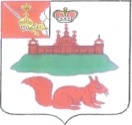 МУНИЦИПАЛЬНОЕ СОБРАНИЕ КИЧМЕНГСКО-ГОРОДЕЦКОГО МУНИЦИПАЛЬНОГО РАЙОНА ВОЛОГОДСКОЙ ОБЛАСТИРЕШЕНИЕс. Кичменгский ГородокО принятии осуществления полномочийВ соответствии с Федеральным законом от 06.10.2003 № 131-ФЗ «Об общих принципах организации местного самоуправления в Российской Федерации», Уставом района, Муниципальное Собрание РЕШИЛО: 1. Принять органами местного самоуправления Кичменгско-Городецкого муниципального района от органов местного самоуправления сельского поселения Енангское, сельского поселения Кичменгское частичное осуществление полномочий по правовому обеспечению деятельности органов местного самоуправления данных поселений.2. Администрации района заключить соответствующие соглашения с администрациями сельских поселений Енангское, Кичменгское.3. Настоящее решение вступает в силу с 01 января 2015 года и действует до 31 декабря 2015 года.Председатель Муниципального Собрания                                    Л.Н. ДьяковаГлава района                                                                                А.И. Летовальцевот19.12.2014№104